Дети стоят  в музыкальном зале. Входит Машенька, плачет:- Здравствуйте, ребята! Как хорошо, что я вас встретила. Помогите мне, пожалуйста, унесли Иванушку гуси- лебеди, я пошла, искать его и не нашла (плачет) помогите, прошу!Воспитатель: -Ребята, что же делать? Поможем Машеньки найти ее братца?Ответы детей Воспитатель:- Ты, Машенька, не беспокойся, иди домой и жди маму с папой, а мы в это время постараемся найти Иванушку.Машенька:- Спасибо большое, я буду ждать.Машенька уходит Воспитатель:-Ребята, а как вы думаете, из какой сказки пришла к нам «Машенька»?Дети: - Из сказки «гуси - лебеди»Воспитатель: Ну что ребята отправляемся в путь выручать из беды Ваню? Ответы детейВоспитатель: А для начала давайте  вспомним  сказку. Напомните мне пожалуйста, кто же первым повстречался на пути У Машеньки? Ответы детей: ПечкаЗадание №1А вот и печка на пути, давайте, ребята спросим, куда Гуси-лебеди полетели?Воспитатель вместе с детьми : «Печка- печка , подскажи куда Гуси- лебеди  улетели? Куда Ваню унесли?»
 (Запись ) Печка  - Я вам, дети,  помогу и дорогу укажу.
Но и вы мне помогите - пирожков мне напеките.
Воспитатель: О чем нас попросила печка?  Испечем пирожки для печки? Ответы детейВоспитатель: Предлагаю вам  сесть за столы.Дети садятся за столы, где уже приготовлено на каждого ребёнка всё, что необходимо для работы.Воспитатель:- А из чего можно слепить пирожки?Дети: «тесто»Воспитатель: «А из чего делают тесто?»Дети: из муки.Воспитатель: «Ребята, а как вы думаете, из чего же делают муку?»Ответы детей: «из зерна, из пшеницы»Воспитатель: -Правильно, ребята! Выращивают много зерновых культур и из них выпекают различные изделия.  Вот колосок пшеницы. Из него делают муку. (Воспитатель показывает колосок пшеницы) .Посмотрите, у нас на столах есть соленое тесто. Из него мы будем лепить пирожки. Ребята, посмотрите, какие пирожки бывают ( воспитатель показывает образцы пирожков). Ребята, а какая начинка бывает у пирожков? Ответы детейВоспитатель: «И наши пирожки тоже будут вкусными, начинкой у наших пирожков  будет изюм.» -Давайте пододвинем  к себе доски для лепки, в тарелках у вас есть кусочек теста, возьмем в руки и вместе со мной будем лепить пирожки.Воспитатель:. Я раскатываю комочек теста круговыми движениями, получается шарик. У всех получился шарик? Ответы детей Воспитатель: Положу его на ладонь и сверху накрою другой рукой, надавив на него слегка, т. е. сплющиваю.Расплющенный шарик возьмем  в руки, кладем изюм , и двумя пальчиками, указательным и большим придавливаем  его с тонкой стороны, т.е придадим  ему форму пирожка.Ребята, получилось?  Воспитатель: «Какой замечательный пирожок слепил … , а у … самый аппетитный пирожок получился».Воспитатель собирает  пирожки: «Ребята, положите мне сюда свои пирожки  на разнос, а я отнесу печке.»(Запись) Печка: «Ну, спасибо, помогли мне, идите к яблоне, гуси- лебеди туда полетели»Задание №2Воспитатель: «Давайте у яблони спросим»Воспитатель вместе с детьми спрашивает:«Яблонька, яблонька, скажи, пожалуйста, куда гуси-лебеди полетели?Запись Яблоня: «Я вам дети помогу, но и вы мне помогите. Сегодня ко мне в гости придет ежик со своей семьей: ежихой и ежонком. Разложите для них яблоки в корзины.»Воспитатель: «Поможем яблоньке?»Ответы детейВоспитатель:  «Давайте поможем яблоньке. Ребята, посмотрите на мольберте  три корзинки. Какие они? Посмотрите, все ли они одинаковые?»Ответы детей: «Разные»Воспитатель: Ребята, а как вы думаете, кому какая корзинка принадлежит,  ежу, ежихе или ежонку?Воспитатель показывает зеленую корзину: «Вот эта корзина какая?  Кому принадлежит? Воспитатель следит за тем, что бы  дети отвечали полным предложением Ответы детей: «,Эта корзина большая, она принадлежит ежу»Воспитатель показывает желтую  корзину: Эта корзина какая? Кому она принадлежит? Ответы детей: «Эта корзина желтая, среднего размера, принадлежит ежихе»Воспитатель показывает синюю   корзину: «Синяя корзина какая? Чья она?»  Ответы детей: «Маленькая, эта корзинка для ежонка » Воспитатель: «У вас на столах тоже корзины разные.- Наши яблочки тоже разные. Вам необходимо маленькие яблочки собрать в маленькую корзинку, средние по размеру – в среднюю корзинку, а большие – в большую корзинку. (Дети выполняют задание) Затем считают яблоки в корзинках .Воспитатель: -… сколько у тебя получилось в маленькой корзине? - А … ты сколько посчитал в большой корзине?- Сколько собрали в среднюю корзину?-Ребята, давайте сложим в контейнер  корзинки. Для большого ежа в этот, для ежихи сюда, а для ежонка – вот сюда. Запись Яблонька: «Спасибо вам ребята идите по дорожке, встретите речку, она вам поможет.»Звук речки.Воспитатель: «Ребята, что за звук?»Ответы детей: «Журчание реки».Воспитатель: «Ребята, спросим у речки куда гуси- лебеди полетели, куда Иванушку унесли?»Дети вместе с воспитателем спрашивают: «Речка- речка куда гуси- лебеди полетели?»Запись Речка: «Я, конечно, помогу, Путь-дорожку укажу, но вы за это поиграйте со мной.»Воспитатель: «Поиграем с речкой?»Ответы детейВоспитатель: «Давайте выйдем из за столов и поиграем.»Музыкальная физминутка «Двигайся-замри»Воспитатель: Ребята, пройдите , пожалуйста, за столы.Задание № 3Баба – Яга: «Что за шум здесь такой!? Кто там? Ой, сколько здесь ребят. Зачем вы ко мне старой пожаловали?» Ответы детей: «За Иванушкой!»Баба – Яга:  «За Иванушкой значит, так и быть, отдам я вам Ваню, если вы отгадаете  мои загадки,  но  нужно не только отгадать, но и посчитать сколько слогов.»Воспитатель: «Попробуем отгадать загадки Бабы- Яги?»Баба – Яга: -Первым появился   Из земли цветок,   Голубой и нежный   Каждый лепесток.   Растет он на проталинке   Красив и очень маленький.Воспитатель: - Правильно подснежник, но не забудь нам нужно поделить слово  на слоги. Давайте, посчитаем , под- снеж-ник. …Сколько слогов  в этом слове.?Баба – Яга : -После капелек дождя
            Появилась вдруг она.
             И над речкой – рекой
            Выгнулась цветной дугой. (Радуга)Воспитатель: «…, посчитай сколько слогов» Баба – Яга: - Тучи налетели.   Ветер поднялся.   Зашумело, загремело   Это началась…? (Гроза)Воспитатель: «…, посчитай, сколько слогов в слове «гроза».Баба- яга:  «все верно»Баба- яга: «Ну, ребятки молодцы, отгадали мои непростые загадки. Так уж и быть, отдам я вам  Иванушку. Сейчас я скажу гуси- лебедям , они его быстро домой доставят»Воспитатель: «Спасибо, Баба- яга. Давайте скажем вместе спасибо. Надеюсь, ты больше не будешь делать злых дел»- Надеюсь, Баба- Яга сдержит свое обещание и вернет Иванушку.Ребята, вам понравилось помогать Машеньке? Ответы детейВоспитатель: «Что мы делали с вами ?»Ответы детей:  Спасали ИванушкуВоспитатель: «Как мы спасали?»Ответы детей:Воспитатель: «Кто к нам сегодня приходил? Кто нам помог? «Ответы детей Воспитатель: «Какие задания  мы выполняли? «Ответы детейЗабегает Машенька и говорит:- Спасибо, вам ребята, вернули гуси- лебеди Иванушку к приезду мамы с папой.  Они нам  привезли гостинцы. Вот я  решила и вас угостить  за вашу отзывчивость, старания и умения.(Машенька отдает воспитателю корзинку с чупа-чупсами)  Спасибо, вам большое, ребята, до свидания!Воспитатель: Спасибо, Машенька, мы рады тебе помочь. Ребята, не зря есть такая пословица, которая гласит: «Доброе дело без награды не останется»Муниципальное дошкольное образовательное автономное  учреждение  «Детский сад №222»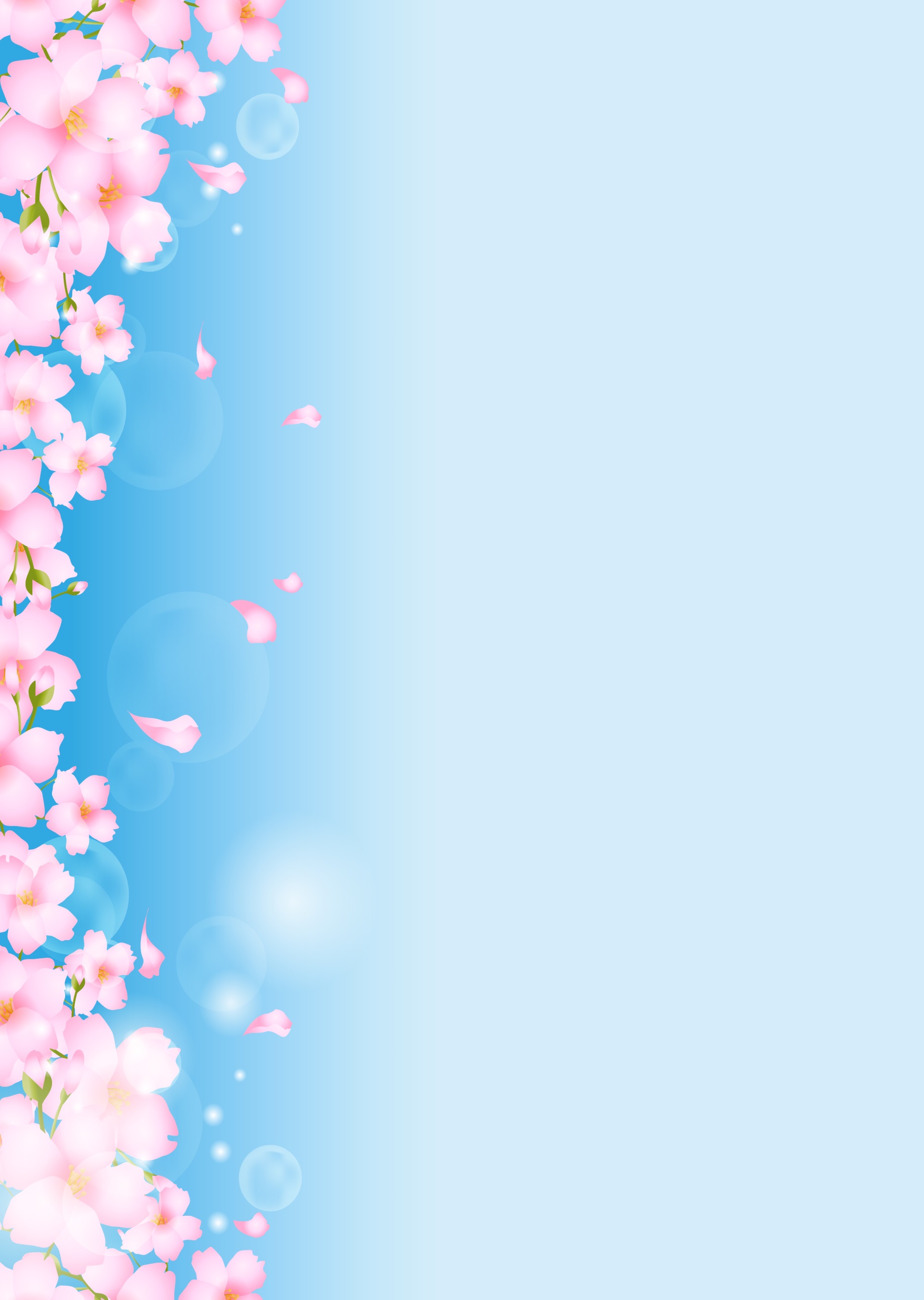 Конспект интегрированного занятия «В поисках Иванушки» по мотивам сказки «Гуси-лебеди» для  детей общеразвивающей направленности 4-5 лет 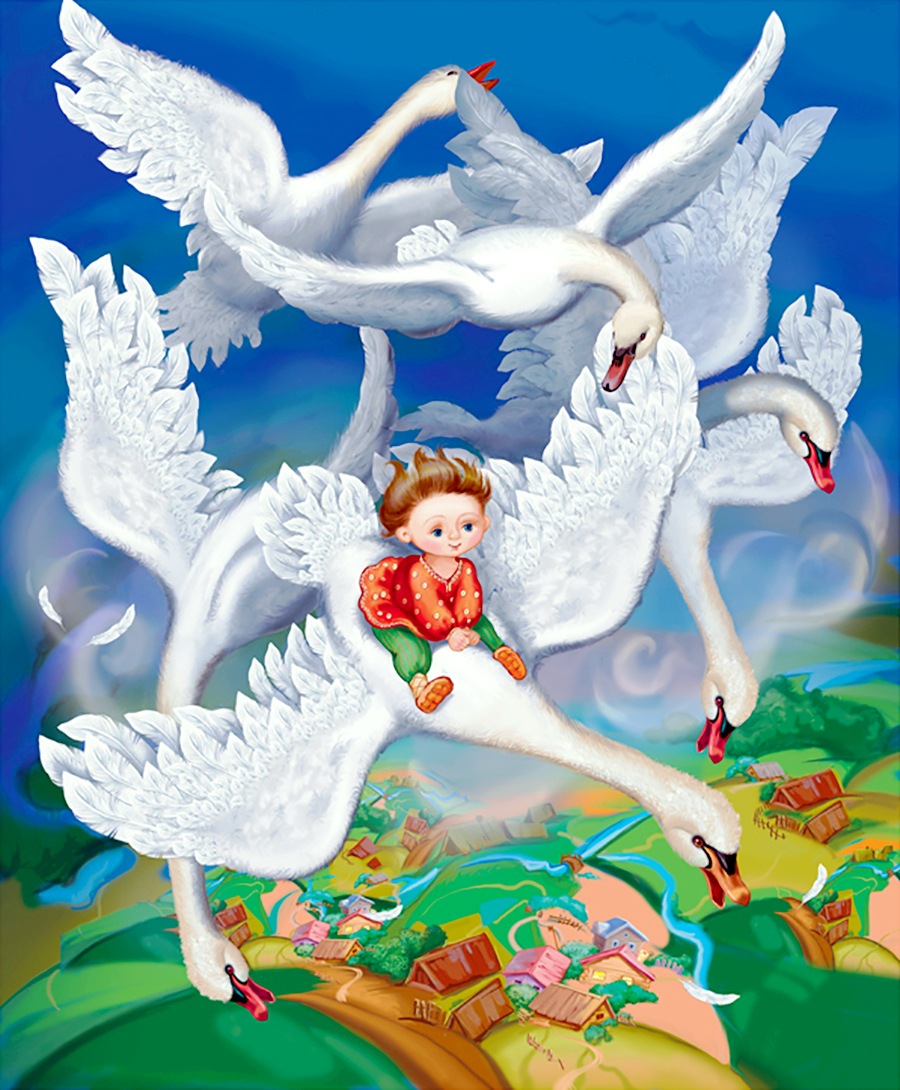 Подготовила: воспитатель Умарова Айнаш ЖусуповнаГ.Оренбург, 2021гОрганизационная информация Организационная информация Организационная информация Организационная информация Организационная информация Организационная информация Примечание (дополнительная информация к конспекту)1. Доминирующая образовательная областьДоминирующая образовательная областьДоминирующая образовательная областьДоминирующая образовательная областьПознавательное развитие 2.Вид деятельности детейВид деятельности детейВид деятельности детейВид деятельности детей-познавательная,- коммуникативная,-двигательная,-музыкальная,- игровая.Методическая информация Методическая информация Методическая информация Методическая информация Методическая информация Методическая информация Методическая информация 1.Тема образовательной деятельностиТема образовательной деятельностиТема: «В поисках Иванушки»Тема: «В поисках Иванушки»Тема: «В поисках Иванушки»2.Методы и приёмы реализации содержания занятияМетоды и приёмы реализации содержания занятия- наглядные,- словесные,-беседа с детьми, разъяснение,- игровые элементы,- умственные и практические действия.- наглядные,- словесные,-беседа с детьми, разъяснение,- игровые элементы,- умственные и практические действия.- наглядные,- словесные,-беседа с детьми, разъяснение,- игровые элементы,- умственные и практические действия.3.Интеграция образовательных областейИнтеграция образовательных областей- художественно – эстетическое развитие,- социально-коммуникативное,- речевое развитие,- физическое развитие.- художественно – эстетическое развитие,- социально-коммуникативное,- речевое развитие,- физическое развитие.- художественно – эстетическое развитие,- социально-коммуникативное,- речевое развитие,- физическое развитие.4.Возрастная группаВозрастная группаДети 4 – 5  летДети 4 – 5  летДети 4 – 5  лет5.Цель: Цель: Выявление уровня сформированности  знаний у детей в совместной игровой деятельности.Выявление уровня сформированности  знаний у детей в совместной игровой деятельности.Выявление уровня сформированности  знаний у детей в совместной игровой деятельности.6.Задачи:Задачи:Задачи:Задачи:Задачи:Задачи:6.1Образовательные:  - закрепить порядковый счет в пределах 5,  - упражнять в умении классифицировать предметы по размеру.. - упражнять в умении разгадывать загадки. - совершенствовать умение определять количество слогов в словах; - совершенствовать навыки лепкиОбразовательные:  - закрепить порядковый счет в пределах 5,  - упражнять в умении классифицировать предметы по размеру.. - упражнять в умении разгадывать загадки. - совершенствовать умение определять количество слогов в словах; - совершенствовать навыки лепкиОбразовательные:  - закрепить порядковый счет в пределах 5,  - упражнять в умении классифицировать предметы по размеру.. - упражнять в умении разгадывать загадки. - совершенствовать умение определять количество слогов в словах; - совершенствовать навыки лепкиОбразовательные:  - закрепить порядковый счет в пределах 5,  - упражнять в умении классифицировать предметы по размеру.. - упражнять в умении разгадывать загадки. - совершенствовать умение определять количество слогов в словах; - совершенствовать навыки лепкиОбразовательные:  - закрепить порядковый счет в пределах 5,  - упражнять в умении классифицировать предметы по размеру.. - упражнять в умении разгадывать загадки. - совершенствовать умение определять количество слогов в словах; - совершенствовать навыки лепки6.2Развивающие:-развивать память, внимание и мышление через игры и игровые упражнения;- развивать мелкую моторику и координацию движений руки;- развивать внимание, связную речь, расширять словарный запас.Развивающие:-развивать память, внимание и мышление через игры и игровые упражнения;- развивать мелкую моторику и координацию движений руки;- развивать внимание, связную речь, расширять словарный запас.Развивающие:-развивать память, внимание и мышление через игры и игровые упражнения;- развивать мелкую моторику и координацию движений руки;- развивать внимание, связную речь, расширять словарный запас.Развивающие:-развивать память, внимание и мышление через игры и игровые упражнения;- развивать мелкую моторику и координацию движений руки;- развивать внимание, связную речь, расширять словарный запас.Развивающие:-развивать память, внимание и мышление через игры и игровые упражнения;- развивать мелкую моторику и координацию движений руки;- развивать внимание, связную речь, расширять словарный запас.6.3Воспитательные:- воспитывать внимание, аккуратность и волевые качества;-воспитывать инициативность, уверенность в процессе коллективной деятельности.-продолжать воспитывать дружеские взаимоотношения между детьми, чуткость, отзывчивость,Воспитательные:- воспитывать внимание, аккуратность и волевые качества;-воспитывать инициативность, уверенность в процессе коллективной деятельности.-продолжать воспитывать дружеские взаимоотношения между детьми, чуткость, отзывчивость,Воспитательные:- воспитывать внимание, аккуратность и волевые качества;-воспитывать инициативность, уверенность в процессе коллективной деятельности.-продолжать воспитывать дружеские взаимоотношения между детьми, чуткость, отзывчивость,Воспитательные:- воспитывать внимание, аккуратность и волевые качества;-воспитывать инициативность, уверенность в процессе коллективной деятельности.-продолжать воспитывать дружеские взаимоотношения между детьми, чуткость, отзывчивость,Воспитательные:- воспитывать внимание, аккуратность и волевые качества;-воспитывать инициативность, уверенность в процессе коллективной деятельности.-продолжать воспитывать дружеские взаимоотношения между детьми, чуткость, отзывчивость,7.Планируемые результаты:- дети знают порядок счета до5 ,- умеют классифицировать предметы по размеру и цвету- умеют определять количество слогов в слове;- умеют разгадывать загадки Планируемые результаты:- дети знают порядок счета до5 ,- умеют классифицировать предметы по размеру и цвету- умеют определять количество слогов в слове;- умеют разгадывать загадки Планируемые результаты:- дети знают порядок счета до5 ,- умеют классифицировать предметы по размеру и цвету- умеют определять количество слогов в слове;- умеют разгадывать загадки Планируемые результаты:- дети знают порядок счета до5 ,- умеют классифицировать предметы по размеру и цвету- умеют определять количество слогов в слове;- умеют разгадывать загадки Планируемые результаты:- дети знают порядок счета до5 ,- умеют классифицировать предметы по размеру и цвету- умеют определять количество слогов в слове;- умеют разгадывать загадки Планируемые результаты:- дети знают порядок счета до5 ,- умеют классифицировать предметы по размеру и цвету- умеют определять количество слогов в слове;- умеют разгадывать загадки 8.Организация среды для проведения образовательной деятельностиОрганизация среды для проведения образовательной деятельностиОрганизация среды для проведения образовательной деятельности- раздаточный материал на каждого :  соленое тесто , дощечки для лепки, салфетки бумажные, салфетки влажные; - разные корзинки на каждого (большая, средняя,  маленькая ) яблочки на липучках большие, средние, маленькие в тарелочках по 2 тарелочки на каждый стол - Печка- Яблоня- избушка Бабы- Яги, игрушка Баба- Яга- раздаточный материал на каждого :  соленое тесто , дощечки для лепки, салфетки бумажные, салфетки влажные; - разные корзинки на каждого (большая, средняя,  маленькая ) яблочки на липучках большие, средние, маленькие в тарелочках по 2 тарелочки на каждый стол - Печка- Яблоня- избушка Бабы- Яги, игрушка Баба- Яга9.Подготовка к образовательной деятельности на занятии, в режимные моментыПодготовка к образовательной деятельности на занятии, в режимные моментыПодготовка к образовательной деятельности на занятии, в режимные моменты- игры-беседы по активизации эмоционально-мыслительных процессов;
- отгадывание загадок;
- дидактические игры по ФЭМП: «Назови и сосчитай», - чтение сказки «Гуси- лебеди» - игры-беседы по активизации эмоционально-мыслительных процессов;
- отгадывание загадок;
- дидактические игры по ФЭМП: «Назови и сосчитай», - чтение сказки «Гуси- лебеди» Конспект занятия (образовательной деятельности)Конспект занятия (образовательной деятельности)Конспект занятия (образовательной деятельности)Конспект занятия (образовательной деятельности)Конспект занятия (образовательной деятельности)Конспект занятия (образовательной деятельности)Конспект занятия (образовательной деятельности)1..1..Вводная частьВводная частьВводная частьВводная частьВводная часть1.11.1Введение в тему Введение в тему Входит Машенька, плачет:- Здравствуйте, ребята! Как хорошо, что я вас встретила. Помогите мне, пожалуйста, унесли Иванушку гуси- лебеди, я пошла, искать его и не нашла (плачет) помогите, прошу Входит Машенька, плачет:- Здравствуйте, ребята! Как хорошо, что я вас встретила. Помогите мне, пожалуйста, унесли Иванушку гуси- лебеди, я пошла, искать его и не нашла (плачет) помогите, прошу Дети стоят  в музыкальном зале. 1.21.2Мотивационная деятельность Мотивационная деятельность Воспитатель: -Ребята, что же делать? Поможем Машеньки найти ее братца?Ответы детей Воспитатель:- Ты, Машенька, не беспокойся, иди домой и жди маму с папой, а мы в это время постараемся найти Иванушку.Машенька:- Спасибо большое, я буду ждать.Воспитатель:-Ребята, а как вы думаете, из какой сказки пришла к нам «Машенька»?Дети: - Из сказки «гуси - лебеди»Воспитатель: -Ребята, что же делать? Поможем Машеньки найти ее братца?Ответы детей Воспитатель:- Ты, Машенька, не беспокойся, иди домой и жди маму с папой, а мы в это время постараемся найти Иванушку.Машенька:- Спасибо большое, я буду ждать.Воспитатель:-Ребята, а как вы думаете, из какой сказки пришла к нам «Машенька»?Дети: - Из сказки «гуси - лебеди»Маша уходит1.31.3Целеполагание Целеполагание Воспитатель: Ну что ребята отправляемся в путь выручать из беды Ваню? Ответы детейВоспитатель: А для начала давайте  вспомним  сказку. Напомните мне пожалуйста, кто же первым повстречался на пути У Машеньки? Ответы детей: ПечкаВоспитатель: Ну что ребята отправляемся в путь выручать из беды Ваню? Ответы детейВоспитатель: А для начала давайте  вспомним  сказку. Напомните мне пожалуйста, кто же первым повстречался на пути У Машеньки? Ответы детей: Печка2.2.Основная частьОсновная частьОсновная частьОсновная частьОсновная часть2.12.1Актуализация ранее приобретённых знанийДобывание (сообщение и принятие) новых знанийАктуализация ранее приобретённых знанийДобывание (сообщение и принятие) новых знанийЗадание №1А вот и печка на пути, давайте, ребята спросим, куда Гуси-лебеди полетели?Воспитатель вместе с детьми : «Печка- печка , подскажи куда Гуси- лебеди  улетели? Куда Ваню унесли?»
 (Запись ) Печка  - Я вам, дети,  помогу и дорогу укажу.
Но и вы мне помогите - пирожков мне напеките.
Воспитатель: О чем нас попросила печка?  Испечем пирожки для печки? Ответы детейВоспитатель: Предлагаю вам  сесть за столы.Дети садятся за столы, где уже приготовлено на каждого ребёнка всё, что необходимо для работы.Воспитатель:- А из чего можно слепить пирожки?Дети: «тесто»Воспитатель: «А из чего делают тесто?»Дети: из муки.Воспитатель: «Ребята, а как вы думаете, из чего же делают муку?»Ответы детей: «из зерна, из пшеницы»Воспитатель: -Правильно, ребята! Выращивают много зерновых культур и из них выпекают различные изделия.  Вот колосок пшеницы. Из него делают муку. Посмотрите, у нас на столах есть соленое тесто. Из него мы будем лепить пирожки. Ребята, посмотрите, какие пирожки бывают ( воспитатель показывает образцы пирожков). Ребята, а какая начинка бывает у пирожков? Ответы детейВоспитатель: «И наши пирожки тоже будут вкусными, начинкой у наших пирожков  будет изюм.» -Давайте пододвинем  к себе доски для лепки, в тарелках у вас есть кусочек теста, возьмем в руки и вместе со мной будем лепить пирожки.Воспитатель:. Я раскатываю комочек теста круговыми движениями, получается шарик. У всех получился шарик? Ответы детей Воспитатель: Положу его на ладонь и сверху накрою другой рукой, надавив на него слегка, т. е. сплющиваю.Расплющенный шарик возьмем  в руки, кладем изюм , и двумя пальчиками, указательным и большим придавливаем  его с тонкой стороны, т.е придадим  ему форму пирожка.Ребята, получилось?  Воспитатель: «Какой замечательный пирожок слепил … , а у … самый аппетитный пирожок получился».Воспитатель собирает  пирожки: «Ребята, положите мне сюда свои пирожки  на разнос, а я отнесу печке.»(Запись) Печка: «Ну, спасибо, помогли мне, идите к яблоне, гуси- лебеди туда полетели»Задание №2Воспитатель: «Давайте у яблони спросим»Воспитатель вместе с детьми спрашивает:«Яблонька, яблонька, скажи, пожалуйста, куда гуси-лебеди полетели?Запись Яблоня: «Я вам дети помогу, но и вы мне помогите. Сегодня ко мне в гости придет ежик со своей семьей: ежихой и ежонком. Разложите для них яблоки в корзины.»Воспитатель: «Поможем яблоньке?»Ответы детейВоспитатель:  «Давайте поможем яблоньке. Ребята, посмотрите на мольберте  три корзинки. Какие они? Посмотрите, все ли они одинаковые?»Ответы детей: «Разные»Воспитатель: Ребята, а как вы думаете, кому какая корзинка принадлежит,  ежу, ежихе или ежонку?Воспитатель показывает зеленую корзину: «Вот эта корзина какая?  Кому принадлежит? Воспитатель следит за тем, что бы  дети отвечали полным предложением Ответы детей: «,Эта корзина большая, она принадлежит ежу»Воспитатель показывает желтую  корзину: Эта корзина какая? Кому она принадлежит? Ответы детей: «Эта корзина желтая, среднего размера, принадлежит ежихе»Воспитатель показывает синюю   корзину: «Синяя корзина какая? Чья она?»  Ответы детей: «Маленькая, эта корзинка для ежонка » Воспитатель: «У вас на столах тоже корзины разные.- Наши яблочки тоже разные. Вам необходимо маленькие яблочки собрать в маленькую корзинку, средние по размеру – в среднюю корзинку, а большие – в большую корзинку. (Дети выполняют задание) Затем считают яблоки в корзинках .Воспитатель: -… сколько у тебя получилось в маленькой корзине? - А … ты сколько посчитал в большой корзине?- Сколько собрали в среднюю корзину?-Ребята, давайте сложим в контейнер  корзинки. Для большого ежа в этот, для ежихи сюда, а для ежонка – вот сюда. Запись Яблонька: «Спасибо вам ребята идите по дорожке, встретите речку, она вам поможет.»Звук речки.Воспитатель: «Ребята, что за звук?»Ответы детей: «Журчание реки».Воспитатель: «Ребята, спросим у речки куда гуси- лебеди полетели, куда Иванушку унесли?»Дети вместе с воспитателем спрашивают: «Речка- речка куда гуси- лебеди полетели?»Запись Речка: «Я, конечно, помогу, Путь-дорожку укажу, но вы за это поиграйте со мной.»Воспитатель: «Поиграем с речкой?»Ответы детейВоспитатель: «Давайте выйдем из за столов и поиграем.»Музыкальная физминутка «Двигайся-замри»Воспитатель: Ребята, пройдите , пожалуйста, за столы.Задание № 3Баба – Яга: «Что за шум здесь такой!? Кто там? Ой, сколько здесь ребят. Зачем вы ко мне старой пожаловали?» Ответы детей: «За Иванушкой!»Баба – Яга:  «За Иванушкой значит, так и быть, отдам я вам Ваню, если вы отгадаете  мои загадки,  но  нужно не только отгадать, но и посчитать сколько слогов.»Воспитатель: «Попробуем отгадать загадки Бабы- Яги?»Баба – Яга: -Первым появился   Из земли цветок,   Голубой и нежный   Каждый лепесток.   Растет он на проталинке   Красив и очень маленький.Воспитатель: - Правильно подснежник, но не забудь нам нужно поделить слово  на слоги. Давайте, посчитаем , под- снеж-ник. …Сколько слогов  в этом слове.?Баба – Яга : -После капелек дождя
            Появилась вдруг она.
             И над речкой – рекой
            Выгнулась цветной дугой. (Радуга)Воспитатель: «…, посчитай сколько слогов» Баба – Яга: - Тучи налетели.   Ветер поднялся.   Зашумело, загремело   Это началась…? (Гроза)Воспитатель: «…, посчитай, сколько слогов в слове «гроза».Баба- яга:  «все верно»Баба- яга: «Ну, ребятки молодцы, отгадали мои непростые загадки. Так уж и быть, отдам я вам  Иванушку. Сейчас я скажу гуси- лебедям , они его быстро домой доставят»Воспитатель: «Спасибо, Баба- яга. Давайте скажем вместе спасибо. Надеюсь, ты больше не будешь делать злых дел»- Надеюсь, Баба- Яга сдержит свое обещание и вернет Иванушку.Задание №1А вот и печка на пути, давайте, ребята спросим, куда Гуси-лебеди полетели?Воспитатель вместе с детьми : «Печка- печка , подскажи куда Гуси- лебеди  улетели? Куда Ваню унесли?»
 (Запись ) Печка  - Я вам, дети,  помогу и дорогу укажу.
Но и вы мне помогите - пирожков мне напеките.
Воспитатель: О чем нас попросила печка?  Испечем пирожки для печки? Ответы детейВоспитатель: Предлагаю вам  сесть за столы.Дети садятся за столы, где уже приготовлено на каждого ребёнка всё, что необходимо для работы.Воспитатель:- А из чего можно слепить пирожки?Дети: «тесто»Воспитатель: «А из чего делают тесто?»Дети: из муки.Воспитатель: «Ребята, а как вы думаете, из чего же делают муку?»Ответы детей: «из зерна, из пшеницы»Воспитатель: -Правильно, ребята! Выращивают много зерновых культур и из них выпекают различные изделия.  Вот колосок пшеницы. Из него делают муку. Посмотрите, у нас на столах есть соленое тесто. Из него мы будем лепить пирожки. Ребята, посмотрите, какие пирожки бывают ( воспитатель показывает образцы пирожков). Ребята, а какая начинка бывает у пирожков? Ответы детейВоспитатель: «И наши пирожки тоже будут вкусными, начинкой у наших пирожков  будет изюм.» -Давайте пододвинем  к себе доски для лепки, в тарелках у вас есть кусочек теста, возьмем в руки и вместе со мной будем лепить пирожки.Воспитатель:. Я раскатываю комочек теста круговыми движениями, получается шарик. У всех получился шарик? Ответы детей Воспитатель: Положу его на ладонь и сверху накрою другой рукой, надавив на него слегка, т. е. сплющиваю.Расплющенный шарик возьмем  в руки, кладем изюм , и двумя пальчиками, указательным и большим придавливаем  его с тонкой стороны, т.е придадим  ему форму пирожка.Ребята, получилось?  Воспитатель: «Какой замечательный пирожок слепил … , а у … самый аппетитный пирожок получился».Воспитатель собирает  пирожки: «Ребята, положите мне сюда свои пирожки  на разнос, а я отнесу печке.»(Запись) Печка: «Ну, спасибо, помогли мне, идите к яблоне, гуси- лебеди туда полетели»Задание №2Воспитатель: «Давайте у яблони спросим»Воспитатель вместе с детьми спрашивает:«Яблонька, яблонька, скажи, пожалуйста, куда гуси-лебеди полетели?Запись Яблоня: «Я вам дети помогу, но и вы мне помогите. Сегодня ко мне в гости придет ежик со своей семьей: ежихой и ежонком. Разложите для них яблоки в корзины.»Воспитатель: «Поможем яблоньке?»Ответы детейВоспитатель:  «Давайте поможем яблоньке. Ребята, посмотрите на мольберте  три корзинки. Какие они? Посмотрите, все ли они одинаковые?»Ответы детей: «Разные»Воспитатель: Ребята, а как вы думаете, кому какая корзинка принадлежит,  ежу, ежихе или ежонку?Воспитатель показывает зеленую корзину: «Вот эта корзина какая?  Кому принадлежит? Воспитатель следит за тем, что бы  дети отвечали полным предложением Ответы детей: «,Эта корзина большая, она принадлежит ежу»Воспитатель показывает желтую  корзину: Эта корзина какая? Кому она принадлежит? Ответы детей: «Эта корзина желтая, среднего размера, принадлежит ежихе»Воспитатель показывает синюю   корзину: «Синяя корзина какая? Чья она?»  Ответы детей: «Маленькая, эта корзинка для ежонка » Воспитатель: «У вас на столах тоже корзины разные.- Наши яблочки тоже разные. Вам необходимо маленькие яблочки собрать в маленькую корзинку, средние по размеру – в среднюю корзинку, а большие – в большую корзинку. (Дети выполняют задание) Затем считают яблоки в корзинках .Воспитатель: -… сколько у тебя получилось в маленькой корзине? - А … ты сколько посчитал в большой корзине?- Сколько собрали в среднюю корзину?-Ребята, давайте сложим в контейнер  корзинки. Для большого ежа в этот, для ежихи сюда, а для ежонка – вот сюда. Запись Яблонька: «Спасибо вам ребята идите по дорожке, встретите речку, она вам поможет.»Звук речки.Воспитатель: «Ребята, что за звук?»Ответы детей: «Журчание реки».Воспитатель: «Ребята, спросим у речки куда гуси- лебеди полетели, куда Иванушку унесли?»Дети вместе с воспитателем спрашивают: «Речка- речка куда гуси- лебеди полетели?»Запись Речка: «Я, конечно, помогу, Путь-дорожку укажу, но вы за это поиграйте со мной.»Воспитатель: «Поиграем с речкой?»Ответы детейВоспитатель: «Давайте выйдем из за столов и поиграем.»Музыкальная физминутка «Двигайся-замри»Воспитатель: Ребята, пройдите , пожалуйста, за столы.Задание № 3Баба – Яга: «Что за шум здесь такой!? Кто там? Ой, сколько здесь ребят. Зачем вы ко мне старой пожаловали?» Ответы детей: «За Иванушкой!»Баба – Яга:  «За Иванушкой значит, так и быть, отдам я вам Ваню, если вы отгадаете  мои загадки,  но  нужно не только отгадать, но и посчитать сколько слогов.»Воспитатель: «Попробуем отгадать загадки Бабы- Яги?»Баба – Яга: -Первым появился   Из земли цветок,   Голубой и нежный   Каждый лепесток.   Растет он на проталинке   Красив и очень маленький.Воспитатель: - Правильно подснежник, но не забудь нам нужно поделить слово  на слоги. Давайте, посчитаем , под- снеж-ник. …Сколько слогов  в этом слове.?Баба – Яга : -После капелек дождя
            Появилась вдруг она.
             И над речкой – рекой
            Выгнулась цветной дугой. (Радуга)Воспитатель: «…, посчитай сколько слогов» Баба – Яга: - Тучи налетели.   Ветер поднялся.   Зашумело, загремело   Это началась…? (Гроза)Воспитатель: «…, посчитай, сколько слогов в слове «гроза».Баба- яга:  «все верно»Баба- яга: «Ну, ребятки молодцы, отгадали мои непростые загадки. Так уж и быть, отдам я вам  Иванушку. Сейчас я скажу гуси- лебедям , они его быстро домой доставят»Воспитатель: «Спасибо, Баба- яга. Давайте скажем вместе спасибо. Надеюсь, ты больше не будешь делать злых дел»- Надеюсь, Баба- Яга сдержит свое обещание и вернет Иванушку.Задание №1Дети садятся за столы, где уже приготовлено на каждого ребёнка всё, что необходимо для работыВоспитатель показывает колосок пшеницывоспитатель показывает образцы пирожковДети лепят пирожкиЗадание №2Воспитатель следит за осанкой детейВоспитатель следит за тем, что бы  дети отвечали полным предложением Дети выполняютзадание)Затем считают яблоки в корзинках .Дети встают из за столовМузыкальная физминутка «Двигайся-замри» Дети садятся на свои местаЗадание № 3Дети отгадывают загадки и делят слова на слоги33Заключительная частьЗаключительная частьЗаключительная частьЗаключительная частьЗаключительная часть3.13.1Подведение итогов, самостоятельная деятельность детей по закреплению полученных знанийПодведение итогов, самостоятельная деятельность детей по закреплению полученных знанийРебята, вам понравилось помогать Машеньке? Ответы детейВоспитатель: «Что мы делали с вами ?»Ответы детей:  Спасали ИванушкуВоспитатель: «Как мы спасали?»Ответы детей:Воспитатель: «Кто к нам сегодня приходил? Кто нам помог? «Ответы детей Воспитатель: «Какие задания  мы выполняли? «Ответы детейЗабегает Машенька и говорит:- Спасибо, вам ребята, вернули гуси- лебеди Иванушку к приезду мамы с папой.  Они нам  привезли гостинцы. Вот я  решила и вас угостить  за вашу отзывчивость, старания и умения. Спасибо, вам большое, ребята, до свидания!Воспитатель: Спасибо, Машенька, мы рады тебе помочь. Ребята, не зря есть такая пословица, которая гласит: «Доброе дело без награды не останется»Ребята, вам понравилось помогать Машеньке? Ответы детейВоспитатель: «Что мы делали с вами ?»Ответы детей:  Спасали ИванушкуВоспитатель: «Как мы спасали?»Ответы детей:Воспитатель: «Кто к нам сегодня приходил? Кто нам помог? «Ответы детей Воспитатель: «Какие задания  мы выполняли? «Ответы детейЗабегает Машенька и говорит:- Спасибо, вам ребята, вернули гуси- лебеди Иванушку к приезду мамы с папой.  Они нам  привезли гостинцы. Вот я  решила и вас угостить  за вашу отзывчивость, старания и умения. Спасибо, вам большое, ребята, до свидания!Воспитатель: Спасибо, Машенька, мы рады тебе помочь. Ребята, не зря есть такая пословица, которая гласит: «Доброе дело без награды не останется»Забегает Машенька с гостинцами в корзине.Машенька отдает воспитателю корзинку с чупа-чупсами)  